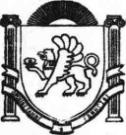 АДМИНИСТРАЦИЯ ЗЫБИНСКОГО СЕЛСЬКОГО ПОСЕЛЕНИЯБЕЛОГОРСКИЙ РАЙОН РЕСПУБЛИКИ  КРЫМ                                                   ПОСТАНОВЛЕНИЕ                19 сентября 2017 г.		    с. Зыбины                                                № 120Об утверждении ставок платы за единицу объема древесины, заготовляемой на землях, находящихся в муниципальной собственностиВ соответствии со статьями 73, 76, 84 Лесного кодекса Российской Федерации администрация Зыбинского сельского поселения Белогорского района Республики Крым постановляет:1. Утвердить ставку платы за единицу объема древесины, заготавливаемой на землях, находящихся в муниципальной собственности муниципального образования Зыбинское сельское поселение Белогорского района Республики Крым  согласно приложению.2. 3. Опубликовать   настоящее постановление на официальной странице муниципального образования Зыбинское сельское поселение Белогорского района на портале Правительства Республики Крым rk.gov.ru в разделе «Белогорский район. Муниципальные образования района. Зыбинское сельское поселение», на  сайте администрации Зыбинского сельского поселения  в сети Интернет (зыбинское –сп.рф.). и на информационном стенде в здании администрации Зыбинского  сельского поселения по адресу: с. Зыбины ул. Кирова, 13.   3. Контроль за исполнением постановления оставляю за собой.Председатель сельского совета - глава администрации Зыбинскогосельского поселения                                                           Т.А.КнижникПриложениек постановлениюадминистрации Зыбинского сельского поселенияот 19.09.2017г. № 120СТАВКИплаты за единицу объема древесины, заготавливаемой на землях, находящихся в муниципальной собственности муниципального образования Зыбинское сельское поселение Белогорского района Республики Крым--------------------------------<*> Породы лесных насаждений, за исключением пород лесных насаждений, заготовка древесины которых не допускается в соответствии с Приказом Федерального агентства лесного хозяйства от 05.12.2011 № 513 «Об утверждении перечня видов (пород) деревьев и кустарников, заготовка древесины которых не допускается».<**> К деловой крупной древесине относятся отрезки ствола диаметром в верхнем торце без коры от 25 см и более, к средней - диаметром от 13 до 24 см, к мелкой - диаметром от 3 до 12 см.<***> Диаметр дровяной древесины липы измеряется без коры, остальных пород лесных насаждений - в коре.Примечание.Ставки платы за единицу объема древесины лесных насаждений (далее - ставки) применяются для определения минимального размера арендной платы (при использовании лесного участка с изъятием лесных ресурсов) и минимального размера платы по договору купли-продажи лесных насаждений при проведении выборочных рубок (санитарных, при уходе за лесом и прочих рубок).№ п/пНаименование пород лесных насаждений <*>Ставка платы (рублей за 1 плотный куб. м)Ставка платы (рублей за 1 плотный куб. м)Ставка платы (рублей за 1 плотный куб. м)Ставка платы (рублей за 1 плотный куб. м)№ п/пНаименование пород лесных насаждений <*>деловая древесина без коры <**>деловая древесина без коры <**>деловая древесина без коры <**>дровяная древесина (в коре) <***>№ п/пНаименование пород лесных насаждений <*>крупнаясредняямелкаядровяная древесина (в коре) <***>1.Сосна888,73635,31317,3021,762.Дуб, ясень, клен, береза, ольха черная, ильм, акация белая, липа, гледичия1755,001253,77624,78336,963.Осина, ольха белая, тополь, ива древовидная, айлант, барбарис445,07317,30162,1625,97